Service RHFUNCTIEOMSCHRIJVINGLa loi de continuité et de régularité « Le service public doit fonctionner de manière continue et régulière, sans interruption, ni suspension. » De par cette spécificité le contenu de cette description de fonction pourrait évoluer, subir d’éventuels changement dans l’intérêt du service et dudit principe de continuité et de régularité Wet op de continuiteit en regulariteit De openbare dienst moet op continue en regelmatige wijze functioneren, zonder onderbreking noch opschortingHierdoor kan de functiebeschrijving, evolueren, eventuele wijzigingen ondergaan in het belang van de dienst en het continuiteitsprincipePraktische gegevens Voltijds - Contract van onbepaalde duur Kandidaturen op te sturen (getekende motivatie brief + cv + copie diploma), voor 10.01.2019 Per post naar Gemeentebestuur Sint-Jans-Molenbeek Dienst HRM Ref “Departement Infrastructuur en Stedelijke Ontwikkeling-AFB” Graaf van Vlaanderenstraat 20 1080 Brussel Of per mail naar candidature@molenbeek.irisnet.be Administration Communale de MOLENBEEK-SAINT-JEAN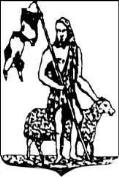 Gemeentebestuur van SINT-JANS-MOLENBEEKIdentificatie van de functieNaam van de functie : adjunct dienstbeheerder Niveau : BDienst : gemeentelijke werkhuizenDepartement : huisvesting en vastgoedbeheerDatum van opstelling : 14122018Belangrijkste rol :    Leidinggevend         Reden van bestaan van de functieOp basis van de behoeften goedgekeurd door de overheid, neemt de beheerder van de gemeentelijke werkhuizen deel aan de algemene opdracht van beheer en onderhoud van de gemeentegebouwen.   Hij verzekert de goede organisatie van de dienst om de realisatie van de gevraagde technische tussenkomsten te verzekeren, de planningen na te leven en de beschikbare budgetten.EinddoelPlaats in de hierarchiePlaats in de hierarchieDe functie wordt geleid door :Onder toezicht van de hierarchische organisatie binnen het organigramDe functie verzekert het beheer van een groep van :Aantal medewerkers en het niveau op dewelke een hierarchische of functionele beheer wordt uitgeoefend :  de functie omhelst geen beheer  21 – 50 medewerkers  Niveau B  Niveau C   Niveau D   Niveau E Competentieprofiel Competentieprofiel Houder van een Bachelor diploma in bouwkundeBewezen ervaring in ploegleiding : minimum 5 jaarOnmisbare ervaring in technisch onderhoud en van gebouwen : minimum 5 jaarErvaring in onderhoudbeheer via computerBasiskennis openbare aanbestedingen vereistUitgebreide zin voor menselijke relaties, diplomatie, stressbestendigAssertiefZin voor initiatiefZin voor organisatieZin voor autonomieGoede informatica kennis Excell, Word, AccessHouder van een Bachelor diploma in bouwkundeBewezen ervaring in ploegleiding : minimum 5 jaarOnmisbare ervaring in technisch onderhoud en van gebouwen : minimum 5 jaarErvaring in onderhoudbeheer via computerBasiskennis openbare aanbestedingen vereistUitgebreide zin voor menselijke relaties, diplomatie, stressbestendigAssertiefZin voor initiatiefZin voor organisatieZin voor autonomieGoede informatica kennis Excell, Word, Access